Расписание уроков для 10 класса с 09-13 ноябряУрок Урок Время Время Предмет Способ*  Тема урокаРесурс ДомашнеезаданиеПонедельник, 09.11.2020118.30-9.008.30-9.00История ﻿Время: 9 ноя 2020 09:00 AM Подключиться к конференции Zoomhttps://us04web.zoom.us/j/77233163348?pwd=cHlyZEJ2Y2dvU3QyU0Y5NUg0QWdTUT09 Международные отношения в 1930-е гг. Политика умиротворения агрессораZoomНе предусмотреноПонедельник, 09.11.2020Индивидуальные консультации по предметуИндивидуальные консультации по предметуИндивидуальные консультации по предметуИндивидуальные консультации по предметуИндивидуальные консультации по предметуИндивидуальные консультации по предметуИндивидуальные консультации по предметуИндивидуальные консультации по предметуИндивидуальные консультации по предметуПонедельник, 09.11.2020229.30-10.009.30-10.00История dnevnik.ruВосток в первой половине ХХ в.тест dnevnik.ruНе предусмотреноПонедельник, 09.11.2020Индивидуальные консультации по предметуИндивидуальные консультации по предметуИндивидуальные консультации по предметуИндивидуальные консультации по предметуИндивидуальные консультации по предметуИндивидуальные консультации по предметуИндивидуальные консультации по предметуИндивидуальные консультации по предметуИндивидуальные консультации по предметуПонедельник, 09.11.20203310.30-11.0010.30-11.00Родная литератураСамостоятельная работа Душевные переживания юного героя повести. Неразрешимое столкновение с драматизмом и жертвенностью взрослой любви.Чтение по выборуНе предусмотреноПонедельник, 09.11.2020Индивидуальные консультации по предметуИндивидуальные консультации по предметуИндивидуальные консультации по предметуИндивидуальные консультации по предметуИндивидуальные консультации по предметуИндивидуальные консультации по предметуИндивидуальные консультации по предметуИндивидуальные консультации по предметуИндивидуальные консультации по предметуПонедельник, 09.11.20204411.30-12.0011.30-12.00Математика Российская электронная школа (РЭШ, урок 8,10), zoom Перпендикуляр к плоскостип.2-читать, выучить формулировку теоремы и следствия с.13-14, решить № 1(а,б,в))Не предусмотреноПонедельник, 09.11.202012.00-12.30 обед 12.00-12.30 обед 12.00-12.30 обед 12.00-12.30 обед 12.00-12.30 обед 12.00-12.30 обед 12.00-12.30 обед 12.00-12.30 обед 12.00-12.30 обед Понедельник, 09.11.20205512.30-13.0012.30-13.00Немецкий языкЭОРДистанционный урокЧерты характера. Какими бы хотели видеть друг друга дети и родители?Учебник. Стр.50 Не предусмотреноПонедельник, 09.11.2020Индивидуальные консультации по предметуИндивидуальные консультации по предметуИндивидуальные консультации по предметуИндивидуальные консультации по предметуИндивидуальные консультации по предметуИндивидуальные консультации по предметуИндивидуальные консультации по предметуИндивидуальные консультации по предметуИндивидуальные консультации по предмету6613.30-14.0013.30-14.00Математика Российская электронная школа (РЭШ, урок 8,10), zoomПерпендикуляр к плоскостип.2-читать, выучить формулировку теоремы и следствия с.13-14, решить № 1(г,д,з)Не предусмотрено7714.3014.30Физическая культураСовершенствование передвижений и остановок игрока. Передача мяча раз-личными способами на месте. Бросок мяча в движении одной рукой от плеча. Быстрый прорыв     (2 х 1). Развитие скоростных качествКомплекс ОРУ №3 просмотр:https://youtu.be/bbO76N9Azg4Не предусмотреноЗанятия по интересамЗанятия по интересамЗанятия по интересамЗанятия по интересамЗанятия по интересамЗанятия по интересамЗанятия по интересамЗанятия по интересамЗанятия по интересамНе предусмотреноВторник, 10.11.2020Вторник, 10.11.2020118.30-9.008.30-9.00Биология/история/фБиология:Самостоятельная работа по УМК, с помощью ЭОРЛР № 1. Изучение клеток растений и животных под микроскопом на готовых микропрепаратах и их описание.  Приготовление, рассматривание и описание микропрепаратов клеток растенийзадание 1 и 3 лабораторной работы выполнить письменно в тетради.Не предусмотреноВторник, 10.11.2020118.30-9.008.30-9.00Биология/история/фИстория/фВремя: 10 ноя 2020 09:00 AM ЕкатеринбургПодключиться к конференции Zoomhttps://us04web.zoom.us/j/78895587653?pwd=K2h6eW1lUjBCd2VLSlpFa1dLRC9RQT09 ZoomНе предусмотреноВторник, 10.11.2020Индивидуальные консультации по предметуИндивидуальные консультации по предметуИндивидуальные консультации по предметуИндивидуальные консультации по предметуИндивидуальные консультации по предметуИндивидуальные консультации по предметуИндивидуальные консультации по предметуИндивидуальные консультации по предметуИндивидуальные консультации по предметуВторник, 10.11.2020229.30-10.009.30-10.00математикаРоссийская электронная школа (РЭШ, урок 10), zoomНаклонная к плоскостип.3-читать,выучить теорему с.15, решить № 3(а,в)Не предусмотреноВторник, 10.11.2020Индивидуальные консультации по предметуИндивидуальные консультации по предметуИндивидуальные консультации по предметуИндивидуальные консультации по предметуИндивидуальные консультации по предметуИндивидуальные консультации по предметуИндивидуальные консультации по предметуИндивидуальные консультации по предметуИндивидуальные консультации по предметуВторник, 10.11.20203310.30-11.0010.30-11.00Литература Самостоятельная работа + УМКТворческая история романа «Обломов»читать роман "Обломов"Не предусмотреноВторник, 10.11.2020Индивидуальные консультации по предметуИндивидуальные консультации по предметуИндивидуальные консультации по предметуИндивидуальные консультации по предметуИндивидуальные консультации по предметуИндивидуальные консультации по предметуИндивидуальные консультации по предметуИндивидуальные консультации по предметуИндивидуальные консультации по предметуВторник, 10.11.20204411.30-12.0011.30-12.00Математика Российская электронная школа (РЭШ, урок 9), zoomПризнак перпендикулярности прямой и плоскостип.4-читать, выучить формулировку признака, решить № 4(в,г)Не предусмотреноВторник, 10.11.202012.00-12.30 обед 12.00-12.30 обед 12.00-12.30 обед 12.00-12.30 обед 12.00-12.30 обед 12.00-12.30 обед 12.00-12.30 обед 12.00-12.30 обед 12.00-12.30 обед Вторник, 10.11.20205512.30-13.0012.30-13.00Экономика/психология/фЭкономикаЭОРПроверочная работа по теме «Экономическая система государства»https://videouroki.net/tests/88181250/  Не предусмотреноВторник, 10.11.20205512.30-13.0012.30-13.00Экономика/психология/фПсихология/фУМК«Психология конфликта. Практикум»Ознакомиться с презентацией, разобрать конфликтные ситуации и методы их разрешения Не предусмотреноВторник, 10.11.2020Индивидуальные консультации по предметуИндивидуальные консультации по предметуИндивидуальные консультации по предметуИндивидуальные консультации по предметуИндивидуальные консультации по предметуИндивидуальные консультации по предметуИндивидуальные консультации по предметуИндивидуальные консультации по предметуИндивидуальные консультации по предметуВторник, 10.11.20206613.30-14.0013.30-14.00Обществозн./фЭОРПроцессы глобализации и становление единого человечества. Глобальные проблемы человечества.Решить тест https://videouroki.net/tests/89450033/Не предусмотреноВторник, 10.11.2020Индивидуальные консультации по предметуИндивидуальные консультации по предметуИндивидуальные консультации по предметуИндивидуальные консультации по предметуИндивидуальные консультации по предметуИндивидуальные консультации по предметуИндивидуальные консультации по предметуИндивидуальные консультации по предметуИндивидуальные консультации по предметуВторник, 10.11.20207714.30-15.0014.30-15.00Индивидуальный проектРусский язык:Самостоятельная работаАнализ литературы по теме проектаНе предусмотреноВторник, 10.11.2020Занятия по интересамЗанятия по интересамЗанятия по интересамЗанятия по интересамЗанятия по интересамЗанятия по интересамЗанятия по интересамЗанятия по интересамЗанятия по интересамВторник, 10.11.2020Не предусмотреноСреда, 11.11.2020118.30-9.008.30-9.00Право/оказ. первой пом/фПраво Самостоятельная работаПонятие права. Признаки и функции права. Система права.Учебник (УМК). § 7, написать конспект.Не предусмотреноСреда, 11.11.2020118.30-9.008.30-9.00Право/оказ. первой пом/фЭОРОтработка навыков определения сознания и восстановление проходимости дыхательных путей.https://youtu.be/j2kXAN7GK_sпросмотрНе предусмотреноСреда, 11.11.2020Индивидуальные консультации по предметуИндивидуальные консультации по предметуИндивидуальные консультации по предметуИндивидуальные консультации по предметуИндивидуальные консультации по предметуИндивидуальные консультации по предметуИндивидуальные консультации по предметуИндивидуальные консультации по предметуИндивидуальные консультации по предметуСреда, 11.11.2020229.30-10.009.30-10.00Математика Российская электронная школа (РЭШ, урок 8,9), zoomТеоремы о перпендикулярности прямой и плоскостип.5-читать, выучить формулировку теорем1-2, с.17-18, решить № 5(д,е)Не предусмотреноСреда, 11.11.2020Индивидуальные консультации по предметуИндивидуальные консультации по предметуИндивидуальные консультации по предметуИндивидуальные консультации по предметуИндивидуальные консультации по предметуИндивидуальные консультации по предметуИндивидуальные консультации по предметуИндивидуальные консультации по предметуИндивидуальные консультации по предметуСреда, 11.11.20203310.30-11.0010.30-11.00Информатика ЭОР Основополагающие принципы устройства ЭВМ.https://resh.edu.ru/subject/lesson/5425/start/15091/Посмотреть видеоурок: https://resh.edu.ru/subject/lesson/5425/main/15095/Выполнить тренировочные задания: https://resh.edu.ru/subject/lesson/5425/train/15096/Не предусмотреноСреда, 11.11.2020Индивидуальные консультации по предметуИндивидуальные консультации по предметуИндивидуальные консультации по предметуИндивидуальные консультации по предметуИндивидуальные консультации по предметуИндивидуальные консультации по предметуИндивидуальные консультации по предметуИндивидуальные консультации по предметуИндивидуальные консультации по предметуСреда, 11.11.20204411.30-12.0011.30-12.00Математика Российская электронная школа (РЭШ, урок 8,9), zoomТеоремы о перпендикулярности прямой и плоскостип.5-читать, выучить формулировку теорем1-2, с.17-18, решить № 5(ж)Не предусмотреноСреда, 11.11.202012.00-12.30 обед12.00-12.30 обед12.00-12.30 обед12.00-12.30 обед12.00-12.30 обед12.00-12.30 обед12.00-12.30 обед12.00-12.30 обед12.00-12.30 обедСреда, 11.11.20205512.30-13.0012.30-13.00Обществознание Самостоятельная работа Глобальная угроза международного терроризма.§ 9,  подготовка к контрольной работе по главе 1.Не предусмотреноСреда, 11.11.2020Индивидуальные консультации по предметуИндивидуальные консультации по предметуИндивидуальные консультации по предметуИндивидуальные консультации по предметуИндивидуальные консультации по предметуИндивидуальные консультации по предметуИндивидуальные консультации по предметуИндивидуальные консультации по предметуИндивидуальные консультации по предмету6613.30-14.0013.30-14.00Немец.языкЭОРДистанционный урокКто является примером для немецкой молодёжи?Учебник. Стр.51Не предусмотреноИндивидуальные консультации по предметуИндивидуальные консультации по предметуИндивидуальные консультации по предметуИндивидуальные консультации по предметуИндивидуальные консультации по предметуИндивидуальные консультации по предметуИндивидуальные консультации по предметуИндивидуальные консультации по предметуИндивидуальные консультации по предмету7714.30-15.0014.30-15.00Русский языкСамостоятельная работа Лексика и фразеология. Омонимы. Паронимы.Решаем тест ЕГЭНе предусмотреноЗанятия по интересамЗанятия по интересамЗанятия по интересамЗанятия по интересамЗанятия по интересамЗанятия по интересамЗанятия по интересамЗанятия по интересамЗанятия по интересамНе предусмотреноЧетверг, 12.11.2020118.30-9.008.30-9.00Индивидуальный проектРусский язык:Самостоятельная работаАнализ литературы по теме проектаНе предусмотреноЧетверг, 12.11.2020Индивидуальные консультации по предметуИндивидуальные консультации по предметуИндивидуальные консультации по предметуИндивидуальные консультации по предметуИндивидуальные консультации по предметуИндивидуальные консультации по предметуИндивидуальные консультации по предметуИндивидуальные консультации по предметуИндивидуальные консультации по предметуЧетверг, 12.11.2020229.30-10.009.30-10.00Родной языкСамостоятельная работаРазновидности разговорного родного (русского) языка. Диалект, лингворегиолект, социолектТест ОГЭНе предусмотреноЧетверг, 12.11.2020Индивидуальные консультации по предметуИндивидуальные консультации по предметуИндивидуальные консультации по предметуИндивидуальные консультации по предметуИндивидуальные консультации по предметуИндивидуальные консультации по предметуИндивидуальные консультации по предметуИндивидуальные консультации по предметуИндивидуальные консультации по предметуЧетверг, 12.11.20203310.30-11.0010.30-11.00Русский языкКонтрольная работаКонтрольная работа по теме "Фонетика и орфоэпия"Контрольная работа по вариантам по списку. 1 вариант - 1,3; 2 вариант - 2,4. (файл в дневнике).Не предусмотреноЧетверг, 12.11.2020Индивидуальные консультации по предметуИндивидуальные консультации по предметуИндивидуальные консультации по предметуИндивидуальные консультации по предметуИндивидуальные консультации по предметуИндивидуальные консультации по предметуИндивидуальные консультации по предметуИндивидуальные консультации по предметуИндивидуальные консультации по предметуЧетверг, 12.11.20204411.30-12.0011.30-12.00Физическая культураСовершенствование передвижений и остановок игрока. Передача мяча различными способами на месте. Бросок мяча в движении одной рукой от плеча. Быстрый прорыв     (2 х 1). Развитие скоростных качествКомплекс ОРУ №3, просмотр:https://youtu.be/rWVoUB8eXlMНе предусмотреноЧетверг, 12.11.202012.00-12.30 обед12.00-12.30 обед12.00-12.30 обед12.00-12.30 обед12.00-12.30 обед12.00-12.30 обед12.00-12.30 обед12.00-12.30 обед12.00-12.30 обедЧетверг, 12.11.20205512.30-13.0012.30-13.00Немецкий языкЭОРДистанционный урокСослагательное наклонение: конъюнктив II.Учебник. Стр.53Не предусмотреноЧетверг, 12.11.2020Индивидуальные консультации по предметуИндивидуальные консультации по предметуИндивидуальные консультации по предметуИндивидуальные консультации по предметуИндивидуальные консультации по предметуИндивидуальные консультации по предметуИндивидуальные консультации по предметуИндивидуальные консультации по предметуИндивидуальные консультации по предметуЧетверг, 12.11.20206613.30-14.0013.30-14.00ОБЖДневник.руСредства индивидуальной защитыПрезентация в дневнике.руНе предусмотреноЧетверг, 12.11.2020Индивидуальные консультации по предметуИндивидуальные консультации по предметуИндивидуальные консультации по предметуИндивидуальные консультации по предметуИндивидуальные консультации по предметуИндивидуальные консультации по предметуИндивидуальные консультации по предметуИндивидуальные консультации по предметуИндивидуальные консультации по предметуЧетверг, 12.11.20207714.30-15.0014.30-15.00Литература Самостоятельная работаПолнота и сложность характера Обломова. Штольц как антипод Обломова.составить характеристику Обломова и Штольца в сравненииНе предусмотреноЧетверг, 12.11.2020Занятия по интересамЗанятия по интересамЗанятия по интересамЗанятия по интересамЗанятия по интересамЧетверг, 12.11.2020Пятница, 13.11.2020Пятница, 13.11.2020118.30-9.008.30-9.00Биология Самостоятельная работа по УМК, с помощью ЭОРОсновные отличительные особенности клеток прокариот.Познакомиться с презентацией, заполнить столбик «прокариоты» в таблице.Не предусмотреноПятница, 13.11.2020Индивидуальные консультации по предметуИндивидуальные консультации по предметуИндивидуальные консультации по предметуИндивидуальные консультации по предметуИндивидуальные консультации по предметуИндивидуальные консультации по предметуИндивидуальные консультации по предметуИндивидуальные консультации по предметуИндивидуальные консультации по предметуПятница, 13.11.2020229.30-10.009.30-10.00Биология Самостоятельная работа по УМК, с помощью ЭОРОсновные отличительные особенности клеток эукариот. ЛР № 2.  Сравнение строения клеток растений, животных, грибов и бактерий.пр.20 читать, выполнить лабораторную работу на оценку.Не предусмотреноПятница, 13.11.2020Пятница, 13.11.20203310.30-11.0010.30-11.00Обществознание Самостоятельная работаПовторение с. 91 ответить на вопросы. Подготовка  контрольной работе по главе 1.Не предусмотреноПятница, 13.11.2020Индивидуальные консультации по предметуИндивидуальные консультации по предметуИндивидуальные консультации по предметуИндивидуальные консультации по предметуИндивидуальные консультации по предметуИндивидуальные консультации по предметуИндивидуальные консультации по предметуИндивидуальные консультации по предметуИндивидуальные консультации по предметуПятница, 13.11.2020411.30-12.0011.30-12.00Литература Литература Самостоятельная работаИстория любви Обломова и Ольги Ильинской. Историко –философский смысл романа.Подготовить рассказ истории любви Обломова и Ольги с цитатамиНе предусмотреноПятница, 13.11.2020Индивидуальные консультации по предметуИндивидуальные консультации по предметуИндивидуальные консультации по предметуИндивидуальные консультации по предметуИндивидуальные консультации по предметуИндивидуальные консультации по предметуИндивидуальные консультации по предметуИндивидуальные консультации по предметуИндивидуальные консультации по предметуПятница, 13.11.2020512.30-13.0012.30-13.00Физическая культураФизическая культураСовершенствование передвижений и остановок игрока. Передача мяча различными способами на месте. Бросок мяча в движении одной рукой от плеча. Быстрый прорыв     (3 х 2). Развитие скоростных качествКомплекс ОРУ №3Просмотр:https://youtu.be/Dr2SwQIPK8kНе предусмотреноПятница, 13.11.2020Индивидуальные консультации по предметуИндивидуальные консультации по предметуИндивидуальные консультации по предметуИндивидуальные консультации по предметуИндивидуальные консультации по предметуИндивидуальные консультации по предметуИндивидуальные консультации по предметуИндивидуальные консультации по предметуИндивидуальные консультации по предметуПятница, 13.11.2020613.30-14.0013.30-14.00Химия/МХК/фХимия/МХК/фМХК/фСамостоятельная работаБуддийские культовые сооружения. Буддийская пластика и живописьПосмотреть презентацию (презентация прикреплена в дневник.ру)Не предусмотреноПятница, 13.11.2020Занятия по интересамЗанятия по интересамЗанятия по интересамЗанятия по интересамЗанятия по интересамЗанятия по интересамЗанятия по интересамЗанятия по интересамЗанятия по интересамПятница, 13.11.2020714.30-15.0014.30-15.00Химия/фХимия/ф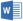 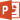 